NERINGOS SAVIVALDYBĖS MERAS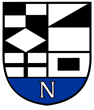 POTVARKISDĖL NERINGOS SAVIVALDYBĖS TARYBOS POSĖDŽIO NR. 6 SUŠAUKIMO IR KLAUSIMŲ TEIKIMO SVARSTYMUI2023 m. gegužės 18 d. Nr. V10-65NeringaVadovaudamasis Lietuvos Respublikos vietos savivaldos įstatymo 27 straipsnio 2 dalies 4 punktu, Neringos savivaldybės tarybos veiklos reglamento, patvirtinto Neringos savivaldybės tarybos 2023 m. balandžio 27 d. sprendimu Nr. T1-94 „Dėl Neringos savivaldybės tarybos veiklos reglamento patvirtinimo“, 49.1 ir 50.1 papunkčiais:1. Šaukiu 2023 m. gegužės 25 d. 11.00 val. Neringos savivaldybės tarybos posėdį Nr. 6. 2. Teikiu svarstyti 2023 m. gegužės 25 d. Neringos savivaldybės tarybos posėdyje šiuos klausimus:2.1. Dėl 2023 m. gegužės 25 d. Neringos savivaldybės tarybos posėdžio Nr. 6 darbotvarkės
patvirtinimo (Darius Jasaitis);2.2. Dėl pritarimo Viešosios įstaigos Nidos oro parko 2022 metų veiklos ataskaitai (Aina Kisielienė);2.3. Dėl pritarimo Uždarosios akcinės bendrovės „Neringos vanduo“ 2022 metų veiklos ataskaitai (Janina Kobozeva);2.4. Dėl pritarimo Uždarosios akcinės bendrovės „Neringos energija“ 2022 metų veiklos ataskaitai (Janaina Kobozeva);2.5. Dėl pritarimo Uždarosios akcinės bendrovės „Neringos komunalininkas“ 2022 metų veiklos ataskaitai (Janina Kobozeva); 2.6. Informacija. Dėl Viešosios įstaigos „Nidos uostas” 2022 metų ataskaitos (Danuolė Seselskytė); 2.7. Dėl Neringos savivaldybės biudžeto sudarymo ir vykdymo tvarkos aprašo patvirtinimo (Janina Kobozeva);2.8. Dėl pavedimo savivaldybės merui (Lina Lukauskaitė);2.9. Dėl pritarimo projekto „Senųjų žvejų aprangos rekonstrukcija siekiant populiarinti kuršininkų tradicinį amatą“ įgyvendinimui (Vilma Kavaliova);2.10. Dėl pavedimų, valdant viešąjį transportą (Medūnė Marija Šveikauskienė);2.11. Dėl meno stipendijos, skirtos Tarptautinės Nidos menininkų rezidencijų programos dalyviams, skyrimo tvarkos aprašo patvirtinimo (Edita Radzevičienė);2.12. Dėl Neringos savivaldybės tarybos 2020 m. spalio 29 d. sprendimo Nr. T1-147 ,,Dėl Neringos savivaldybės stipendijos rašytojui, reziduojančiam tarptautiniame vertėjų ir rašytojų centre, skyrimo tvarkos aprašo patvirtinimo“ pakeitimo (Edita Radzevičienė);2.13. Dėl Neringos savivaldybės tarybos 2017 m. rugpjūčio 24 d. sprendimo Nr. T1-141 ,,Dėl Neringos savivaldybės meno premijos, skirtos tarptautinės kūrybinės tapybos laboratorijos Neringoje ,,Pagal Brücke“ dalyviams, įsteigimo ir skyrimo nuostatų patvirtinimo“ pakeitimo (Edita Radzevičienė);2.14. Dėl Neringos savivaldybės tarybos 2018 m. rugpjūčio 30 d. sprendimo Nr. T1-100 „Dėl kultūros bei meno projektų finansavimo Neringos savivaldybės biudžeto lėšomis tvarkos nustatymo“ pakeitimo (Diana Liutkutė);2.15. Dėl Neringos savivaldybės 2022 m. sausio 27 d. sprendimo Nr. T1-10 „Dėl Neringos savivaldybės jaunimo iniciatyvų projektų finansavimo tvarkos aprašo patvirtinimo“ pakeitimo (Žydrūnė Janauskienė);2.16. Dėl Neringos savivaldybės 2021 metų balandžio 29 d. sprendimo Nr.T1-86 „Dėl Neringos savivaldybės jaunimo vasaros užimtumo ir integracijos į darbo rinką programos patvirtinimo” pakeitimo (Žydrūnė Janauskienė);2.17. Dėl Neringos savivaldybės tarybos 2020 m. gruodžio 22 d. sprendimo Nr. T1-244 „Dėl Neringos savivaldybės studentų rėmimo programos tvarkos aprašo patvirtinimo“ pakeitimo (Žydrūnė Janauskienė);2.18. Dėl dalyvavimo Mėlynosios vėliavos programoje (Renata Jakienė);2.19. Dėl Neringos savivaldybės želdynų ir želdinių apsaugos ir priežiūros komisijos sudarymo ir jos nuostatų  pakeitimo (Renata Jakienė);2.20. Dėl Paramos teikimo išimties tvarka komisijos nuostatų patvirtinimo ir komisijos sudarymo (Audronė Tribulaitė);2.21. Dėl Neringos savivaldybės tarybos 2018 m. sausio 25 d. sprendimo Nr. T1-7 „Dėl Piniginės socialinės paramos nepasiturintiems gyventojams teikimo Neringos savivaldybėje tvarkos aprašo patvirtinimo“ pakeitimo (Audronė Tribulaitė);2.22. Dėl Neringos savivaldybės tarybos 2019 m. gruodžio 19 d. sprendimo Nr. T1-232 „Dėl Vienkartinių, tikslinių, sąlyginių ir periodinių pašalpų iš Neringos savivaldybės biudžeto skyrimo ir mokėjimo tvarkos aprašo patvirtinimo“ pakeitimo (Audronė Tribulaitė);2.23. Dėl Neringos savivaldybės tarybos 2017 m. rugpjūčio 24 d. sprendimo Nr. T1-151 „Dėl Triukšmo prevencijos Neringos savivaldybės viešosiose vietose taisyklių patvirtinimo” pakeitimo (Rugilė Mankovskė);2.24. Dėl Neringos savivaldybės bendruomenės sveikatos tarybos sudarymo ir jos nuostatų patvirtinimo  (Rugilė Mankovskė);2.25. Dėl Neringos savivaldybės tarybos 2021 m. sausio 28 d. sprendimo Nr. T1-5 „Dėl Neringos savivaldybės Viešosios įstaigos Neringos pirminės sveikatos priežiūros centro valdymo struktūros ir pareigybių sąrašo patvirtinimo” pakeitimo (Rugilė Mankovskė);2.26. Dėl turto perdavimo pagal panaudos sutartį Viešajai įstaigai Kauno miesto greitosios medicinos pagalbos stočiai (Aina Kisielienė);2.27. Dėl valstybės turto perėmimo Neringos savivaldybės nuosavybėn (Aina Kisielienė);2.28. Dėl valstybinės žemės nuomos mokesčio tarifo nustatymo (Aina Kisielienė);2.29. Dėl 2024 metų nekilnojamojo turto mokesčio tarifų nustatymo (Aina Kisielienė);2.30. Dėl ilgalaikio materialiojo turto perdavimo pagal panaudos sutartį asociacijai „Vidmarės“ (Aina Kisielienė);2.31. Dėl sutikimo perimti turtą savivaldybės nuosavybėn ir jo perdavimo valdyti, naudoti ir disponuoti juo patikėjimo teise (Aina Kisielienė);2.32. Dėl sutikimo reorganizuoti Biudžetinę įstaigą „Komunalinio turto valdymas“ (Aina Kisielienė);2.33. Dėl turto perdavimo patikėjimo teise Biudžetinei įstaigai „Paslaugos Neringai“ (Aina Kisielienė);2.34. Dėl Biudžetinės įstaigos „Paslaugos Neringai“ nuostatų patvirtinimo (Aina Kisielienė);2.35. Dėl Neringos savivaldybės tarybos 2020 m. gegužės 28 d. sprendimo Nr. T1-93 „Dėl savivaldybės būsto fondo ir socialinio būsto sąrašų patvirtinimo“ pakeitimo (Aina Kisielienė);2.36. Dėl gyvenamųjų patalpų priskyrimo tarnybinėms gyvenamosioms patalpoms (Aina Kisielienė);2.37. Dėl finansinio turto išbraukimo iš privatizuojamų objektų sąrašo (Aina Kisielienė);2.38. Dėl atstovų delegavimo į Lietuvos savivaldybių asociacijos suvažiavimus (Ignė Kriščiūnaitė);2.39. Dėl narių delegavimo į Klaipėdos regiono plėtros tarybą (Ignė Kriščiūnaitė);2.40. Dėl Neringos savivaldybės tarybos 2023 m. balandžio 28 d. sprendimo Nr. T1-97 „Dėl Neringos savivaldybės tarybos komitetų sudarymo“ pakeitimo (Ignė Kriščiūnaitė);2.41. Dėl Neringos savivaldybės tarybos Etikos komisijos sudarymo (Ignė Kriščiūnaitė);2.42. Dėl Neringos savivaldybės tarybos Peticijų komisijos sudarymo (Ignė Kriščiūnaitė);2.43. Dėl Neringos savivaldybės tarybos komisijos Neringos savivaldybės tarybos veiklos reglamentui rengti ir keisti nuostatų patvirtinimo (Ignė Kriščiūnaitė);2.44. Dėl Neringos savivaldybės tarybos komisijos Neringos savivaldybės tarybos veiklos reglamentui rengti ir keisti sudarymo (Ignė Kriščiūnaitė);2.45. Dėl Neringos savivaldybės tarybos Kontrolės komiteto sudarymo (Ignė Kriščiūnaitė);2.46. Dėl Neringos savivaldybės tarybos Antikorupcijos komisijos sudarymo (Ignė Kriščiūnaitė);2.47. Dėl Neringos savivaldybės tarybos Kolegijos sudarymo (Ignė Kriščiūnaitė).Savivaldybės meras					Darius JasaitisIgnė Kriščiūnaitė2023-05-18